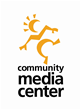 1301 Washington Road, Westminster MD 21157 https://www.carrollmediacenter.org/Position Description: Intern-Marketing and/or Graphic DesignInterested Applicants: Submit cover letter and resume to b shifflett@carrollmediacenter.orgOverview: The Marketing and Graphic Design Intern is responsible for assisting the Marketing Director with continued branding and outreach of the Community Media Center. This position will work under the Marketing Director to promote CMC and community events/productions through social media, video, print materials, and maintain relationships with our partners. Position’s expected weekly commitment: between 6-8 hours minimum.  High school and college students are encouraged to apply.  This internship is unpaid, but eligible for academic or course credit if approved by your educational institution.Education/Experience:1 year of Photoshop experience required. This is an unpaid entry level internship position so a background in marketing is preferred but not required. Initiative, self-management, and great communication skills are essential.Required Skills/Abilities:Ability to lift up to 30lbsAbility to stoop, kneel, crouch, or crawlAbility to stand and/or walk at 2-3 hour intervalsAbility to work independentlyAbility to operate OSX and PC operating systemsAbility to utilize Google SuiteFamiliar with Graphic Design tools (Adobe or other online graphic tools)Maintaining a valid and updated drivers licenseAbility to operate their own vehicle for transportationFamiliar with Social Media and online video distribution platformsPossess good oral and written communication skills and multitasking abilitiesAbility to adhere to strict deadlinesPossess great time management skillsKnowledge of photo composition to take photos for marketing purposesFlexible schedule to meet marketing needsAbility to provide feedback to CMC staff on a regular basis to help improve the internship programEssential Job Functions:Research and curate the “Top 5” things to do in Carroll County each weekDesign graphics for various CMC and community productions for use on multiple platformsAssist with CMSportsNet graphics, videos, social media and marketing materialsResearch and recommend social media marketing plansCreate and schedule digital signage promotional bulletinsDevelop instructional quick guides for the Marketing teamAssist Marketing Director with web design and implementationPrepare presentations for various audiences to promote the CMCProvide technical assistance to CMC Media Makers and MembersTake photos of CMC events to promote the organizationAll other job functions assigned by Marketing Director